Zure ademOnderzoeksvraag:Is onze uitgeademde lucht zuur of basisch? Hypothese, antwoord op onderzoeksvraag:……………………………………………………………………………………………………………………Stoffen en benodigdheden:Stoffen:Indicator: fenoftaleïne Basische stof: natriumhydroxide-oplossing, NaOH Materiaal:Erlenmeyer Rietje Veiligheidsetiketten:We werken met gevaarlijke stoffen, handschoenen, labo jas en een veiligheidsbril moeten zeker worden gebruikt!Uitvoering:Breng in een erlenmeyer 5ml verdunde NaOH-oplossingVoeg hieraan een paar druppels indicator.Blaas via een rietje in de oplossing. Blijf dit doen. Waarneming:……………………………………………………………………………………………………………Verklaring en besluit: ………………………………………………………………………………………………………………………………………………………………………………………………………………………………………………………………………………………………………………………………………………………………………NatriumhydroxideNaOH	NatriumhydroxideNaOH	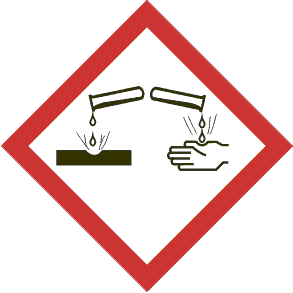 GevaarCAS 1310-73-2H 314 P 280.1+3-301+330+331-305+351+338H 314 P 280.1+3-301+330+331-305+351+338Fenolftaleïne (alcoholische oplossing)Fenolftaleïne(1%) + Ethanol(48%)	Fenolftaleïne (alcoholische oplossing)Fenolftaleïne(1%) + Ethanol(48%)	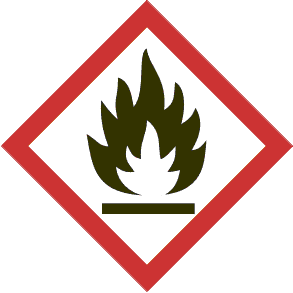 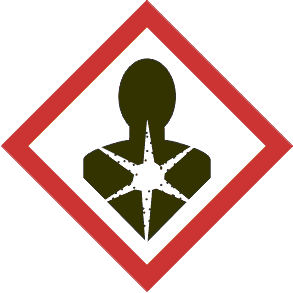 GevaarCAS 77-09-8H 226-341-350 P 201-281-308+313H 226-341-350 P 201-281-308+313